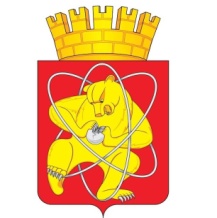 Городской округ «Закрытое административно – территориальное образование Железногорск Красноярского края»АДМИНИСТРАЦИЯ ЗАТО г. ЖЕЛЕЗНОГОРСК ПОСТАНОВЛЕНИЕ18.03.2024 											       № 401г. ЖелезногорскО внесении изменений в постановление Администрации ЗАТО г. Железногорск от 13.10.2023 № 2107 «Об утверждении Календарного плана проведения официальных физкультурных мероприятий и спортивных мероприятий ЗАТО Железногорск на 2024 год»В соответствии с Федеральным законом от 04.12.2007 № 329-ФЗ «О физической культуре и спорте в Российской Федерации», Федеральным законом от 06.10.2003 № 131-ФЗ «Об общих принципах организации местного самоуправления в Российской Федерации», постановлением Администрации ЗАТО г. Железногорск от 20.03.2012 № 482 «Об утверждении порядка формирования Календарного плана проведения официальных физкультурных мероприятий и спортивных мероприятий ЗАТО Железногорск», руководствуясь Уставом городского округа «Закрытое административно-территориальное образование Железногорск Красноярского края»,ПОСТАНОВЛЯЮ:Внести в постановление Администрации ЗАТО г. Железногорск от 13.10.2023 № 2107 «Об утверждении Календарного плана проведения официальных физкультурных мероприятий и спортивных мероприятий ЗАТО Железногорск на 2024 год» следующие изменения:В Приложении к постановлению в части I «Проведение официальных физкультурных и спортивных мероприятий» в разделе 2 «Комплексные и отдельные спортивные мероприятия»:Пункт 3. Всероссийский физкультурно-спортивный комплекс «Готов к труду и обороне» дополнить подпунктами 3.5 и  3.6, изложив в следующей редакции:1.1.2. Исключить из пункта 4.1 АВТОМОБИЛЬНЫЙ СПОРТ подпункт 4.1.1  «15-й чемпионат ЗАТО Железногорск по автогонкам на льду среди любителей ЛЁД-2024» "1.1.3.Пункт 4.17 «Полиатлон» подпункт 4.17.1 изложить в следующей редакции: 1.1.4. Пункт 4.26 «Футбол» изменить подпункт 4.26.3 и дополнить подпунктом 4.26.9, изложив в следующей редакции:1.1.5. Пункт 4.27 «Хоккей» дополнить подпунктом 4.27.3, изложив в следующей редакции:2.  Отдел управления проектами и документационного, организационного обеспечения деятельности  (В.Г. Винокурова) довести до сведения населения настоящее постановление через газету «Город и горожане».3.	Отделу общественных связей Администрации ЗАТО г. Железногорск (И.С. Архипова) разместить настоящее постановление на официальном сайте Администрации ЗАТО г. Железногорск в информационно-телекоммуникационной сети «Интернет».4.	Контроль над исполнением настоящего постановления возложить на исполняющего обязанности заместителя Главы ЗАТО г. Железногорск по социальным вопросам Ю.А. Грудинину.5.	Настоящее постановление вступает в силу после его официального опубликования. Глава ЗАТО г. Железногорск	                                      	       Д.М.   Чернятин№ п/п№ пунктаНаименование мероприятияСроки проведенияМесто проведенияКоличество  участников мероприятияОтветственная организация (орган)3. Всероссийский физкультурно-спортивный комплекс "Готов к труду и обороне"3. Всероссийский физкультурно-спортивный комплекс "Готов к труду и обороне"3. Всероссийский физкультурно-спортивный комплекс "Готов к труду и обороне"3. Всероссийский физкультурно-спортивный комплекс "Готов к труду и обороне"3. Всероссийский физкультурно-спортивный комплекс "Готов к труду и обороне"3. Всероссийский физкультурно-спортивный комплекс "Готов к труду и обороне"3. Всероссийский физкультурно-спортивный комплекс "Готов к труду и обороне"163.5Фестиваль ВФСК ГТО среди дошкольных учрежденийапрельСтадион "Труд"60МКУ "УФКиС", 
МАУ "КОСС"173.6Фестиваль ВФСК ГТО среди людей с ограниченными возможностями здоровьяоктябрьСтадион "Труд"40МКУ "УФКиС", 
МАУ "КОСС"№ п/п№ пунктаНаименование мероприятияСроки проведенияМесто проведенияКоличество  участников мероприятияОтветственная организация (орган)4. Спортивные мероприятия по видам спорта4. Спортивные мероприятия по видам спорта4. Спортивные мероприятия по видам спорта4. Спортивные мероприятия по видам спорта4. Спортивные мероприятия по видам спорта4. Спортивные мероприятия по видам спорта4. Спортивные мероприятия по видам спорта4.17. ПОЛИАТЛОН4.17. ПОЛИАТЛОН4.17. ПОЛИАТЛОН4.17. ПОЛИАТЛОН4.17. ПОЛИАТЛОН4.17. ПОЛИАТЛОН4.17. ПОЛИАТЛОН754.17.1Открытый чемпионат и первенство ЗАТО Железногорск (3-борье с лыжной гонкой)19-20 мартап. Подгорный50МКУ«УФКиС", 
МАУ "КОСС"№ п/п№ пунктаНаименование мероприятияСроки проведенияМесто проведенияКоличество  участников мероприятияОтветственная организация (орган)4.26. ФУТБОЛ4.26. ФУТБОЛ4.26. ФУТБОЛ4.26. ФУТБОЛ4.26. ФУТБОЛ4.26. ФУТБОЛ4.26. ФУТБОЛ984.26.3Чемпионат ЗАТО Железногорск по футболу 8x8май-сентябрьСтадион «Труд»230МКУ "УФКиС", 
МАУ "КОСС"1044.26.9Первенство ЗАТО Железногорск по футболу (муниципальный этап Всероссийских соревнований «Кожаный мяч»)февраль-майШколы города60МКУ "УФКиС", 
МАУ "КОСС"№ п/п№ пунктаНаименование мероприятияСроки проведенияМесто проведенияКоличество  участников мероприятияОтветственная организация (орган)4.26. ХОККЕЙ4.26. ХОККЕЙ4.26. ХОККЕЙ4.26. ХОККЕЙ4.26. ХОККЕЙ4.26. ХОККЕЙ4.26. ХОККЕЙ1074.27.3Городской турнир «Хоккей в валенках»23 февраляСтадион «Труд»	260МКУ "УФКиС", 
МАУ "КОСС"